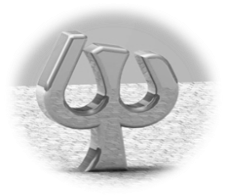 POLITECHNIKA                BIAŁOSTOCKA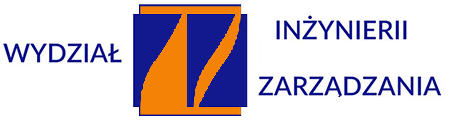 Katedra ZARZĄDZANIA PRODUKCJĄSprawozdanie z zajęć laboratoryjnych z przedmiotu:Fizyka drewna Kod przedmiotu: IMS02846Ćwiczenie Nr …..………………………………….…………………………………………..Grupa nr……………..                                                                          Data wykonania:1…………………………                                                                …………………………2…………………………                                                                         Ocena3…………………………                                                               .………………………...4…………………………                                              Prowadzący ćwiczenie:          						Podpisdr inż. Arkadiusz Łukjaniuk                                                       ………..………………….